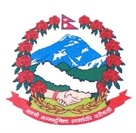 Statement by the delegation of Nepal39th session of the Working Group on the Universal Periodic ReviewUPR of Antigua and Barbuda 08 November 2021Time: 1 min 55 secs.                                                                                           Words: 206Madam President,Nepal warmly welcomes the delegation of the Antigua and Barbuda to the third cycle of UPR and thanks for the presentation of the report.We welcome the ratification of ICCPR and ICESCR.We appreciate Antigua and Barbuda’s efforts to prevent trafficking in person through the adoption of the Trafficking in Person (Prevention) (Amendment) Act 2019.The Disabilities and Equal Opportunities Act passed in 2017 which strengthens the rights of people with disabilities is commendable.We appreciate the adoption of the Social Protection Act in 2020 aiming to combat poverty, enhance equality and improving the standard of living in Antigua and Barbuda.We also appreciate their commitment to environmental protection, research, and action as well as the decision to ban on single use plastics and the commitment to eliminating net emissions to 0 by 2050.The School Meals Program and School Uniform Grant Program for children as well as Government Residential Assistance and Care of the Elderly and Eligible Program for disabled elderly are noteworthy.While expressing Antigua and Barbuda a successful UPR, we recommend them the following for their consideration:Continue its efforts to eliminate gender-based violence.Carry out necessary measures towards legal abolition of the death penalty.I thank you.